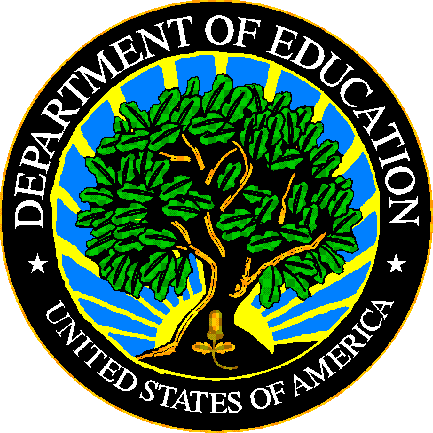 U.S. DEPARTMENT OF EDUCATIONEDFacts Submission SystemThis technical guide was produced under U.S. Department of Education Contract No.  ED-PEP-14-O-5013 with Applied Engineering Management Corporation.  Brandon Scott served as the contracting officer’s representative.  No official endorsement by the U.S. Department of Education of any product, commodity, service or enterprise mentioned in this publication is intended or should be inferred.U.S. Department of EducationBetsy DeVosSecretary of EducationEDFactsRoss SantySystem OwnerThis technical guide is in the public domain.  Authorization to reproduce it in whole or in part is granted.  While permission to reprint this publication is not necessary, the citation should be:  File 000 – File Name File Specifications – VXX.X (SY XXXX-XX), U.S. Department of Education, Washington, DC: EDFacts.  Retrieved [date] from the EDFacts Initiative Home Page.On request, this publication is available in alternate formats, such as Braille, large print, or CD Rom.  For more information, please contact the Department’s  at (202) 260–0818.DOCUMENT CONTROLDOCUMENT INFORMATIONDOCUMENT HISTORYPREFACEThis document provides technical instructions for building files that are submitted through the EDFacts Submission System (ESS).  The ESS is an electronic system that facilitates the efficient and timely transmission of data from SEAs to the U.S. Department of Education.This document is to be used in coordination with other documentation posted on the EDFacts Initiative Home Page under EDFacts System Documentation, including:EDFacts Workbook – a reference guide to using the EDFactsSubmission System (ESS); particularly useful to new users; contains multiple appendices, including one that explains how to use the file specifications ESS User Guide – provides assistance to new users of the EDFacts Submission System (ESS); it addresses the basic mechanics of system access and data submission EDFacts Business Rules Guide – describes each business rule, including the error number, type, message, definition, edit logic, and the file specifications where the business rules are appliedPlease contact the Partner Support Center (PSC) with questions about the documents. You will find contact information for PSC and each State EDFacts Coordinator on the EDFacts Contact Page.Data submitted through the ESS are authorized by an Annual Mandatory Collection of Elementary and Secondary Education Data Through EDFacts (OMB 1850-0925, expires 6/30/2020).  EDFacts is a U.S. Department of Education (ED) initiative to govern, acquire, validate, and use high-quality, kindergarten through grade 12 (K–12) performance data for education planning, policymaking, and management and budget decision-making to improve outcomes for students. EDFacts centralizes data provided by SEAs, LEAs and schools, and provides users with the ability to easily analyze and report data. This initiative has significantly reduced the reporting burden for state and local data producers, and has streamlined data collection, analysis, and reporting functions at the federal, state, and local levels.ContentsDOCUMENT CONTROL	iiPREFACE	iii1.0	PURPOSE	12.0	GUIDANCE FOR SUBMITTING THIS FILE	12.1	Changes from the SY 2017-18 File Specifications	12.2	Core Requirements for Submitting this File	12.3	Required Categories and Totals	22.4	Guidance	22.5	Definitions	23.0	FILE NAMING CONVENTION	34.0	FIXED OR DELIMITED FILES	44.1	Header Record Definition	44.2	Data Record Definition	5PURPOSEThis document contains instructions for building files to submit EDFacts Data Group 36: Persistently dangerous status.  The definition for this data group is:An indication of whether the school is identified as persistently dangerous in accordance with state definition.The data collected using this file specification are required by the Elementary and Secondary Education Act of 1965, as amended (ESEA). Revised! The ED data stewarding office/s for this file: OESE/OSHS.GUIDANCE FOR SUBMITTING THIS FILEThis section contains changes from the previous school year, core requirements for submitting this file, required categories and totals, and general guidance.Changes from the SY 2017-18 File SpecificationsThere have been changes to this file specification that resulted in changes to the record layouts.  The changes are:DG 34 Improvement status - school has been discontinuedCore Requirements for Submitting this FileThe following table contains the reporting period, the education units included or excluded, the type of count, and zero count reporting. Table 2.2-1 Core Reporting RequirementsRequired Categories and TotalsThis section is not used for this file specification.GuidanceThis section contains guidance for submitting this file in the format of questions and answers. What are the permitted values for the persistently dangerous status of schools?The permitted values are:	Persistently dangerousNot persistently dangerousMISSING – Data are not available to the SEA at the time the file is submitted. How is “persistently dangerous” defined?The State educational agency (SEA), in consultation with a representative sample of LEAs, is responsible for developing a definition of persistently dangerous schools in the State.What span of time does the reporting period cover?While many States have defined “persistently dangerous” schools as schools that meet State-established criteria over a period of two to three years, U.S. ED strongly encourages States to define persistently dangerous schools based on the number of incidents over a shorter period, specifically one school year.Revised! Is there additional guidance on persistently dangerous schools?Yes.  The U.S. Department of Education has published Unsafe School Choice Option, Non-Regulatory Guidance (February 2004).  This guidance can be found on the Office of Safe and Drug-Free Schools (OSDFS) Page.DefinitionsSee the EDFacts Workbook  for the standard definitions.  This file specification has no additional definitions.FILE NAMING CONVENTIONThe following file naming convention is to help identify files to provide technical assistance.A maximum of 25 characters (including the file extension) is allowed for the file name.The following is the naming convention for file submissions:sslevfilenamevvvvvvv.extTable 3.0-1: File Naming ConventionFIXED OR DELIMITED FILES This section describes the fixed file and delimited file specifications.  The fixed file and delimited files contain a header record followed by data records.  The file type is specified in the header record.The population status (“Pop”) column in the header and data records is coded as follows: M - Mandatory, this field must always be populated O - Optional, data in this field may not be required, see guidanceHeader Record DefinitionThe header record is required and is the first record in every file submitted to the ESS.  The purpose of the header record is to provide information as to the file type, number of data records in the file, file name, file identifier, and file reporting period. Table 4.1–1: Header RecordBelow is an example of a header record.Table 4.3–2:  Header Record ExampleData Record DefinitionData records are required and immediately follow the header record in every file submitted to the ESS.  Data records provide the statuses for the education units.  For this file, each school has one data record.Table 4.4–1:  Data RecordBelow is an example of a data record, this is the set of data that should be submitted for each education unit. Table 4.4–2:  Data Record Example 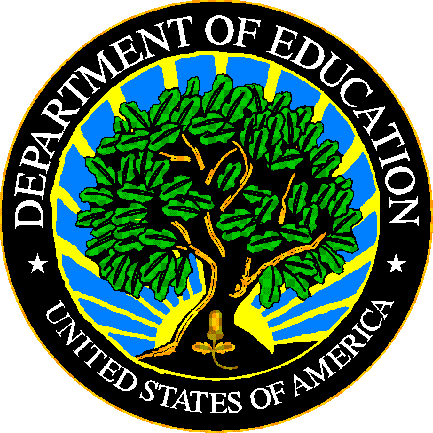 The Department of Education's mission is to promote student achievement and preparation for global competitiveness by fostering educational excellence and ensuring equal access.www.ed.govFS130 - ESEA Status File SpecificationsSY 2018-19Title:FS130 - ESEA Status File SpecificationsSecurity Level:Unclassified – For Official Use OnlyVersion NumberDateSummary of Change 1.0 – 14.0Versions 1.0 through 14.0 are used to build files for school years prior to SY 2018-19.15.0June 2018Updated for SY 2018-19:Retired DG34Section 2.4: Expanded guidance for DG 3615.1June 2018Section 1.0: Removed OSS as steward for this file specSection 2.4: Corrected document name and link for question “Is there additional guidance on persistently dangerous schools?”15.2January 2019Table 2.2-1: Removed references to use of NA, because this permitted value only applied to retired DG34SEALEASchoolReporting PeriodCurrent School Year - Status based on previous school years’ accountability determinationsEducation units reportedOperational schoolsEducation units not reportedClosed, inactive, or future schoolsType of countZero countsZero exceptions and Not applicableRevised!MissingRevised!Related metadata surveyWhereMeansLimit in charactersssUSPS State Abbreviation2levAbbreviation for level:SCH for a school level3filenameSCHYRSTST9vvvvvvvAlphanumeric string designated by the SEA to uniquely identify the individual submission (e.g., ver0001, v010803)7.extExtension identifying the file format:.txt – fixed .csv – comma delimited.tab – tab delimited4Data Element NameStart
PositionLengthTypePopDefinition / CommentsPermitted ValuesAbbreviationsFile Type150StringMIdentifies the type of file being submitted.  SCHOOL NCLB SY START STATUSTotal Records in File5110NumberMThe total number of data records contained in the file.  The header record is NOT included in this count.File Name6125StringMThe file name including extension, the same as the external file name.   See section 3.0File Identifier8632StringMAny combination of standard characters to further identify the file as specified by the SEA (e.g., a date, person’s name, and version number).File Reporting Period1189StringMThe school year for which data are being reported. The required format is "CCYY–CCYY" or "CCYY CCYY", where either a hyphen or a space separates the beginning and ending years. 2018-2019OR2018 2019Filler127197StringMLeave filler field blank.Carriage Return / Line Feed (CRLF)3241MFormatFile Type,Total Records in File,File Name,File Identifier,File Reporting Period,Filler,Carriage Return / Line Feed (CRLF)ExampleSCHOOL NCLB SY START STATUS,15,euschSCHYRSTSTv000001.csv,characters to identify file,2018-2019,¶Data Element NameStart
PositionLengthTypePopDefinition / CommentsPermitted ValuesAbbreviationsFile Record Number110NumberMA sequential number assigned by the State that is unique to each row entry within the file.DG559
State Code112StringMThe two–digit American National Standards Institute (ANSI) code for the state, District of Columbia, and the outlying areas and freely associated areas of the United States.For a list of valid State Codes, refer to the EDFacts Workbook.DG570
State Agency Number132StringMA number used to uniquely identify state agencies.  This ID cannot be updated through this file.  01 – State Education AgencyDG4
LEA Identifier (State)1514StringMThe identifier assigned to a local education agency (LEA) by the state education agency (SEA).  Also known as State LEA Identification Number (ID).  This data element cannot be updated through this file.DG5School Identifier (State)2920StringMThe identifier assigned to a school by the state education agency (SEA).  Also known as the State School Identification Number (ID).  This ID cannot be updated through this file.FillerRevised!4915StringMLeave filler field blank.Revised!Revised!DG 36Persistently Dangerous Status6415StringMAn indication of whether the school is identified as persistently dangerous in accordance with state definition.YES – School has been identified as persistently dangerous
NO – School has not been identified as persistently dangerous
MISSINGFiller7915StringMLeave filler field blank.Filler9415StringMLeave filler field blank.Filler10915StringMLeave filler field blank.Explanation124200StringOText for state useCarriage Return / Line Feed (CRLF)3241MFormatRevised!File Record Number,State Code,State Agency Number,LEA Identifier (State),School Identifier (State),Filler,Persistently Dangerous Status,Filler,Filler,Filler,Explanation,Carriage Return / Line Feed (CRLF)ExampleRevised!1,99,01,00001,00100,,YES,,,,¶